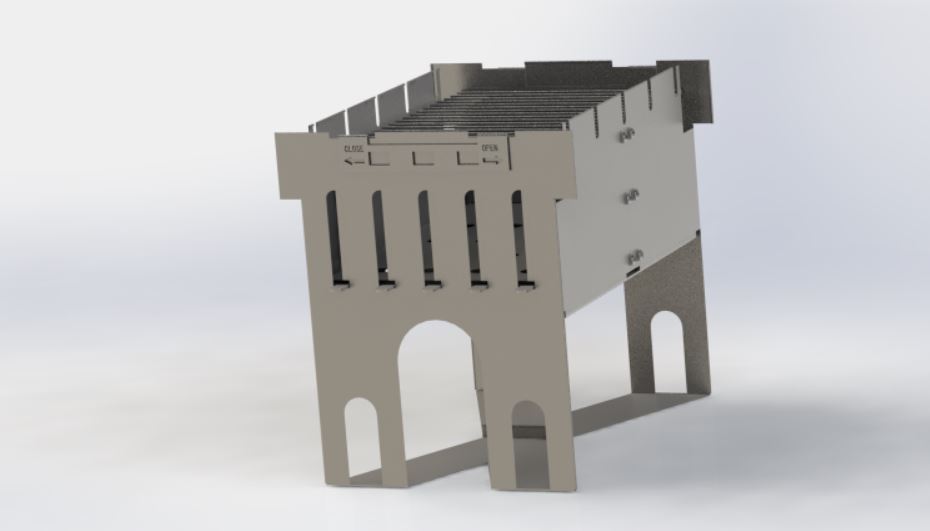 Werkvoorbereidinghttps://www.tosec.nl/wiki/kosten-lasersnijden/NaamWouter JansenKlasMTD3A4ProjectBBQDatum26-6-20BijlageDXF filesContactPS191801@summacollege.nl Gereedschap / machines DatumTijd (uren)Lasersnijder 00:27Zetbank 01:09Veil 00:30Las apparaat 00:20TOTAAL02:28Aantal Aantal Materiaal nodig 1mm staal plaat2 m22 m2M6 x 12mm stalen Bout1414M6 x 14 Ringen1414M6 stalen Moer1414Tekeningen Bijlage STL files STL files Handtekening DocentDatum Handtekening WerkplaatsDatum